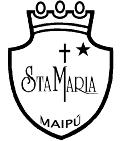 Colegio Santa María de Maipú                                          Departamento de Lenguaje. GUIA AUTO APRENDIZAJE N 4 LECTURA Y ESCRITURA ESPECIALIZADAIII eros MEDIOS“El desarrollo de las guías de autoaprendizaje puedes imprimirlas y archivarlas en una carpeta por asignatura o puedes solo guardarlas digitalmente y responderlas en tu cuaderno (escribiendo sólo las respuestas, debidamente especificadas, N° de guía, fecha y número de respuesta)” LINK DE LA CLASE. https://youtu.be/_GyLh6iL_m41. Retomamos en econcepto de comunidades especializadas.2. Entrevistando a comunidades especializadas.Observa los siguientes videos de personajes que pertenecen a comunidades especializadas diferentes y posteriormente elige con cuál te gustaría trabajar para generar preguntas de entrevistas.https://www.youtube.com/watch?v=B0aRqsUg5tE José Maza, Astrónomo chileno.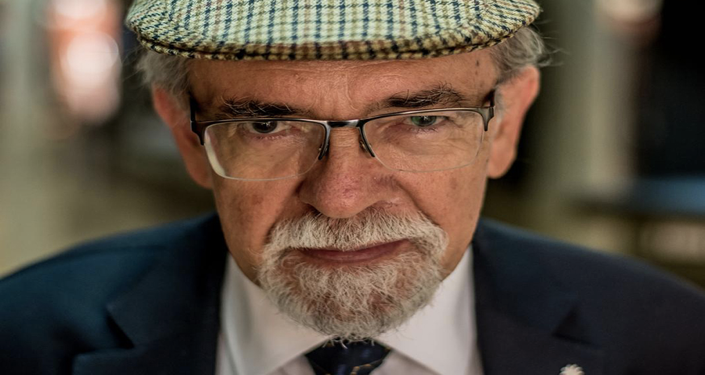 https://www.youtube.com/watch?v=xbZfRbt9Hsw Ricardo Darín, Actor argentino.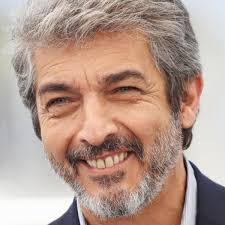 https://www.youtube.com/watch?v=o1eEAd0Inew Amanda Céspedes, Neuropsiquiatra Infante juvenil.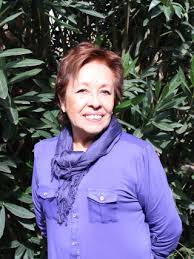 https://www.youtube.com/watch?v=xG5n_FUsUq0 Valerie Jane Morris-Goodall, Etóloga.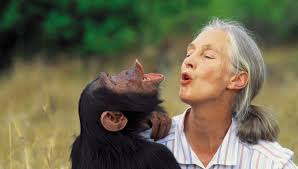 Una vez los estudiantes hayan observado los videos propuestos sobre un personaje destacado (en alguna área del conocimiento. Responden las siguientes preguntas.¿Qué temas aborda? ¿Cómo es el lenguaje que utiliza? ¿Qué lugares educativos o de su área menciona? ¿Cómo responde el entrevistado a las preguntas del entrevistador? ¿Qué otros aspectos llamaron tu atención? 3. Los estudiantes a partir de las personas y comunidades espcializadas que observaron  o les gustaría conocer recopilan información que necesitan conocer del personaje. Para ello, pueden guiarse por las  siguientes preguntas: ¿Qué comunidades conocen o con cuáles se vinculan? ----------------------------------------------------------------------------------------------------------------------------------------------------------------------------------------------------------------------------¿Por qué les interesa conocer esa comunidad? ------------------------------------------------------------------------------------------------------------------------------------------------------------------------------------------------------------------------------------------------------------------------------------------------------------------------------------------¿Qué aspectos es necesario conocer del entrevistado? ___________________________________________________________________________________________________________________________________________________________________________________________________________________________Completa el siguiente cuadro que tambien te ayudará 4. Escribir preguntas para una entrevista.Si bien, la entrevista es un contenido estudiado en los cursos anteriores, te presentamos una pauta que te  puede guiar la escritura  de las preguntas que deberás crear para en entrevistado que escogiste.Se les recuerda que ante cualquier problema, duda o consulta puedes escribir al siguiente correo lenguaje.ivem.smm@gmail.com, La docente a cargo de contestar los correos enviados, es Paola Martín Gatica.PROPÓSITO El propósito de la actividad es que los estudiantes indaguen en la vida laboral e intereses de un miembro de una comunidad especializada mediante una entrevista semiestructurada para conocer y valorar el aporte que entregan para la caracterización de las comunidades. OBJETIVOS DE APRENDIZAJE OA1 Producir textos pertenecientes a diversos géneros discursivos académicos, en los cuales se gestione información recogida de distintas fuentes y se demuestre dominio especializado de un tema. ACTITUD Pensar con apertura hacia otros para valorar la comunicación como una forma de relacionarse con diversas personas y culturas, compartiendo ideas que favorezcan el desarrollo de la vida en sociedad. COMUNIDADES ESPECIALIZADASReciben el reconocimiento de sus pares.Formados por especialistas en el área.Abordan distintas áreas del saber.Utilizan un lenguaje técnico, vocabulario específico.Se forman en instituciones de educación formal.Utilizan y producen textos especializados para difundir el nuevo conociemiento.Consultan fuentes reconocidas, otros investigadores e instituciones de renombre en el área.Presentan pruebas o evidencias surgidas de las investigaciones.➢ Nombre del entrevistado.
➢ Área de conocimiento y temas de investigación. ➢ Para qué instituciones trabaja.
➢ Su historial académico.
➢ Motivaciones e intereses.
➢ Características de su comunidad especializada Estructura del textoEjemploTitularPuede ser una frase que aluda a las características, habilidades o actividades del entrevistado: Antonio Ramos Un médico poco convencional También puede centrarse en una frase dicha por el entrevistado (“cuña”) y que resuma aquello de lo que trata la entrevista o que invite a leerla. En este caso, el título tiene que ir entre comillas: Catalina Meza
“Tenemos que evaluar las fuentes que nos bombardean” Preguntas para el entrevistado7 a 10 Escríbe aca tus preguntas para el personaje que escogiste tomando en cuenta que no pueden ser mas de 10 y menos de 7.1.2.3.4.5.6.7.8.9.10.